ГОСУДАРСТВЕННОЕ КАЗЁННОЕ ОБРАЗОВАТЕЛЬНОЕ УЧРЕЖДЕНИЕ ДЛЯ ДЕТЕЙ-СИРОТ И ДЕТЕЙ, ОСТАВШИХСЯ БЕЗ ПОПЕЧЕНИЯ РОДИТЕЛЕЙ, СПЕЦИАЛЬНАЯ (КОРРЕКЦИОННАЯ) ШКОЛА-ИНТЕРНАТ ДЛЯ ДЕТЕЙ С ОГРАНИЧЕННЫМИ ВОЗМОЖНОСТЯМИ ЗДОРОВЬЯ С.КОВАЛЕВСКОГО КРАСНОДАРСКОГО КРАЯУРОК НА ТЕМУ: «ОСОБЕННОСТИ РАЗМНОЖЕНИЯ РОЗЫ. ЗЕЛЕНОЕ ЧЕРЕНКОВАНИЕ»2013 ГОДТема: Особенности размножения розы. Зеленое черенкование.Цель: Познакомить детей с особенностями размножения. Научить приемам черенкования. Провести беседу по ТБ при работе с секатором. Коррекция зрительного восприятия. На основе упражнений в воспроизведении. Воспитание мотивации к учению.Оборудование: зеленые черенки, наглядные картинки, секаторы.Ход урока.Организационный момент.Повторение, закрепление пройденного материала. Какие вы знаете группы роз, используемые в цветоводстве?Чайно-гибридные розы.Полиантовые розы.	Флорибунда.Плетистые вьющиеся розы.Парковые розы.Краткая характеристика роз.Работа над новым материалом.а)	Словарная работа: одревесневшие черенки, корнесобственные розы, грунт, отцветшие соцветия.б)	Беседа (с записью в тетрадь).1. Размножение стеблевыми черенками.Длина 25-30 см. черенки могут быть: 1. одревесневшими;2. зелеными.Одревесневшие черенки срезают после окончания роста и вызревания древесины.Зеленые - в период роста растений (в мае - июне). Одревесневшие черенки заготавливают из однолетних побегов поздно осенью или зимой и хранят под снегом или в холодном подвале во влажном песке.Черенки, заготавливаемые весной, высаживают прямо в грунт. Для получения корнеспособных роз нужно иметь полуодревесневшие черенки. Можно использовать побеги, полученные при обрезке роз на зиму (показ).Летней обрезке отцветших соцветий, или даже черенки от букета роз (но, ни в коем случае, не подсохшие).Делается это так! Заготавливают черенки с 3-5 почками и высаживают их на грядку, расположенную на солнечном месте, в хорошо подготовленную, рыхлую почву, в которую добавлены торф и песок, высаживают на глубину 2-3 см, обильно поливают. Грядку закрывают полиэтиленовой пленкой или деревянной решеткой.На сильном солнцепеке нужно легкое затенение. Черенки опрыскивают 5-10 раз в день.Через 25-30 дней они укореняются, особенно плетистые и флорибунда. Их оставляют на месте до осени для закаливания, а осенью хорошо укрывают на месте укоренения или высаживают в горшки и на зиму заносят в помещение.Самое сложное — сохранить окорененные черенки зимой.2. Существует 3 типа черенковПрактическая часть.Правильное черенкование роз.Беседа по ТБ при работе с секатором по карточке.Учитель.Дети.Особенности размножения.Размножение одревесневшими черенками.Размножение зелеными черенками.Размножение отводками.Размножение делением куста.Размножение прививками.Итог урока.подготовилаучитель высшей квалификационной категории Абдрашитова Елена ГригорьевнаПрямые.С пяткой.Молоткообразные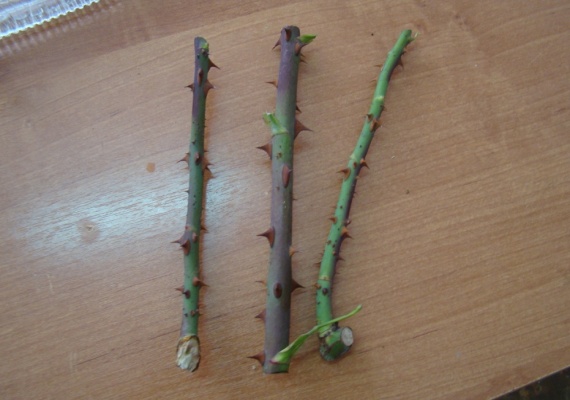 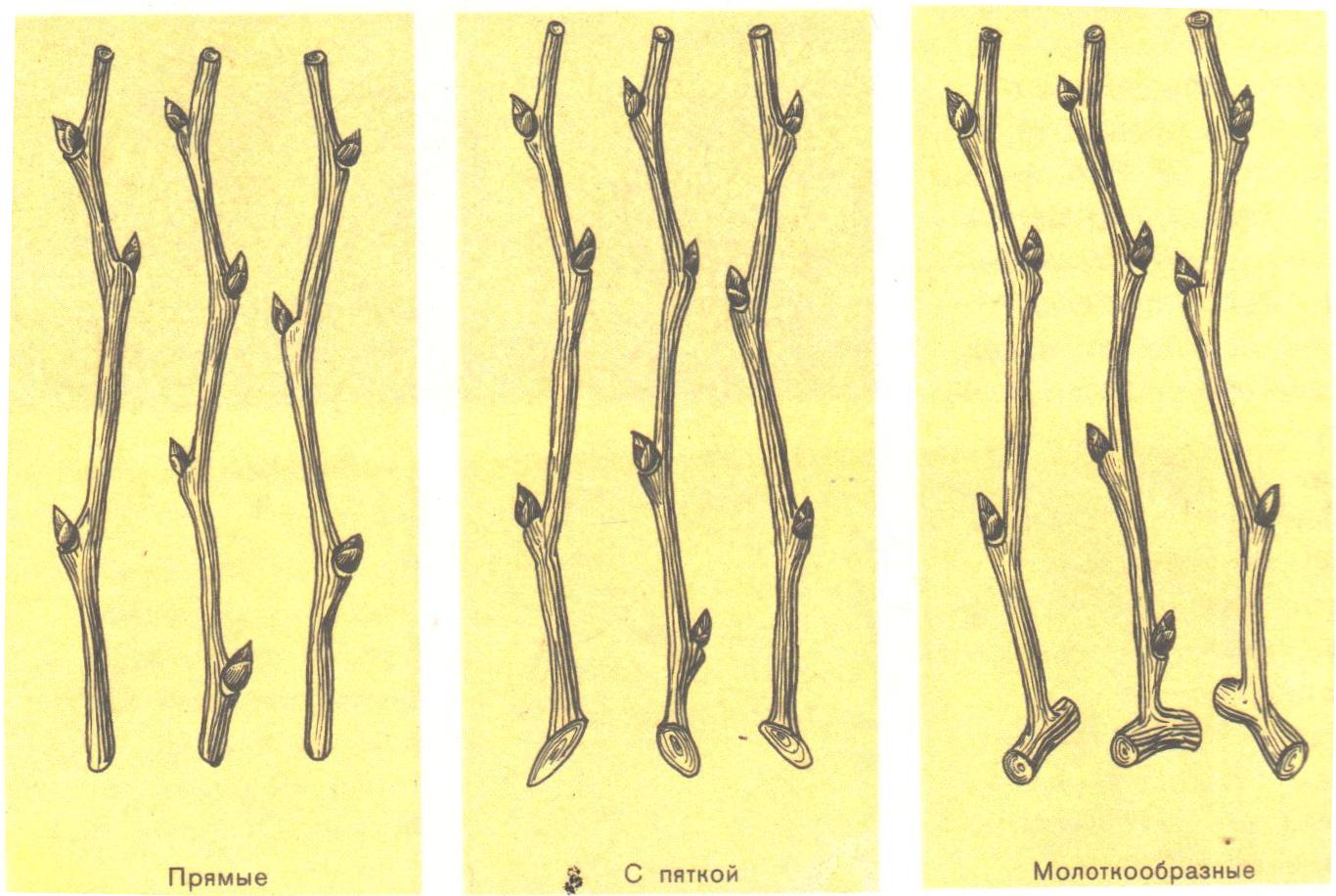 